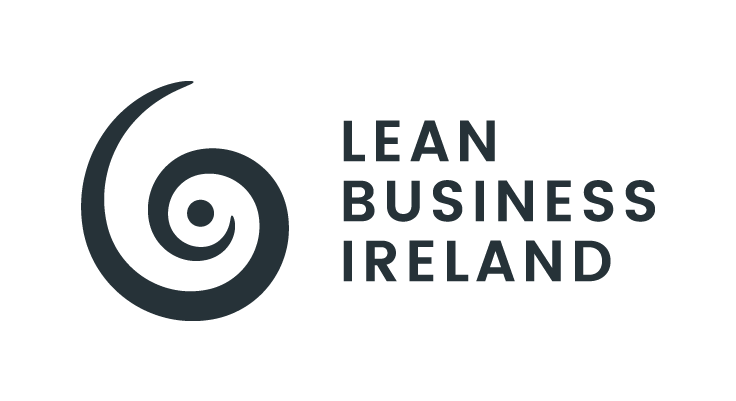 Lean Business Ireland AwardsEntrant SubmissionCategory:Lean Champion Of The YearEntrant Organisation:Nominated Individual:Entry Overview (100-150 words):CRITERIA & WEIGHTINGENTRANT CONTENT (entrants should ensure that content is proportional to the respective criteria weighting)APPLICATION OF LEAN THINKING & PRACTICES (50%: 2-to-2.5 pages)Evidence and extent of the nominee's vision, drive, energy, and commitment to CI.Evidence and extent of the nominee's understanding and effective and efficient application of Lean thinking and Lean tools and techniques for the purposes of process and/or operational excellence, as well as contribution towards overarching enterprise excellence.Evidence and extent of the nominee's consistent and sustainable implementation of Lean thinking and practices.Evidence of commitment to personal learning and development in Lean and CI, and its implementation; and involvement in local, regional, national communities of practice.CRITERIA & WEIGHTINGENTRANT CONTENT (entrants should ensure that content is proportional to the respective criteria weighting)ENABLING, SUPPORTING, MENTORING, COACHING (50%: 2-to-2.5 pages)Demonstrates Growth Mindset.Demonstrates leadership qualities and exhibits behaviours conducive to a Lean environment such as trust, integrity, honesty, and respect for people.Evidence and extent of the nominee's role-modelling of personal and professional integrity.Evidence and extent of the nominee's fostering of Lean's "respect the individual" tenet.Evidence and extent of the nominee's commitment to enabling and supporting colleagues in the implementation of Lean thinking and practices.Evidence and extent of the nominee's application of an inclusive, collegial, and collaborative approach to work.Evidence and extent of the nominee's commitment to respectful and proactive mentoring and coaching of others.